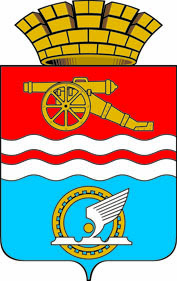 СВЕРДЛОВСКАЯ ОБЛАСТЬАДМИНИСТРАЦИЯ КАМЕНСК-УРАЛЬСКОГО ГОРОДСКОГО ОКРУГАПОСТАНОВЛЕНИЕот 28.04.2021 № 351О внесении изменений в Административный регламент предоставления услуги «Выдача копий архивных документов, подтверждающих право на владение землей»	В соответствии с Федеральным законом от 30.12.2020 № 509-ФЗ «О внесении изменений в отдельные законодательные акты Российской Федерации», в целях приведения действующего нормативного правового акта в соответствие с законодательством, Администрация Каменск-Уральского городского округаПОСТАНОВЛЯЕТ:Внести в Административный регламент предоставления услуги «Выдача копий архивных документов, подтверждающих право на владение землей» утвержденный постановлением Администрации города Каменска-Уральского от 06.06.2019 № 464 (в редакции постановления Администрации города Каменска-Уральского от 30.08.2019 № 717, постановления Администрации Каменск-Уральского городского округа от 23.11.2020 № 878) «Об утверждении Административного регламента предоставления услуги «Выдача копий архивных документов, подтверждающих право на владение землей» изменения,дополнив пункт 2.9 абзацем девятым следующего содержания:	«предоставления на бумажном носителе документов и информации, электронные образы которых ранее были заверены в соответствии с пунктом 7.2 части 1 статьи 16 Федерального закона от 27 июля 2010 года № 210-ФЗ «Об организации предоставления государственных и муниципальных услуг», за исключением случаев, если нанесение отметок на такие документы либо их изъятие является необходимым условием предоставления услуги, и иных случаев, установленных федеральными законами.»2. Опубликовать настоящее постановление в газете «Каменский рабочий» и разместить на официальном сайте муниципального образования.3. Контроль за выполнением настоящего постановления возложить на руководителя аппарата Администрации городского округа Ялунина А.В.Глава 
Каменск – Уральского городского округа				         А.А. Герасимов